EĞİTİM KATILIM KAYIT FORMUEĞİTİM KATILIM KAYIT FORMU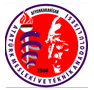 EĞİTİM ALAN KURUM:AFYONKARAHİSAR ATATÜRKMESLEKİ VE TEKNİK ANADOLU LİSESİEĞİTİM ALAN KURUM:AFYONKARAHİSAR ATATÜRKMESLEKİ VE TEKNİK ANADOLU LİSESİEĞİTİM SÜRESİ: … SAATEĞİTİM ALAN KURUM:AFYONKARAHİSAR ATATÜRKMESLEKİ VE TEKNİK ANADOLU LİSESİTARİH:           …/…../201EĞİTİM ALAN KURUM:AFYONKARAHİSAR ATATÜRKMESLEKİ VE TEKNİK ANADOLU LİSESİEĞİTİM YERİ:  Atatürk Mesleki ve Teknik And.Lisesi Toplantı SalonuEĞİTİM VEREN:EĞİTİM VEREN:EĞİTİM VEREN:İŞVEREN / İŞVEREN VEKİLİKATILIMCI LİSTESİKATILIMCI LİSTESİKATILIMCI LİSTESİKATILIMCI LİSTESİNOADI SOYADIBÖLÜMÜ/BRANŞIİMZA1234567891011121314151617181920212223242526272829303132